in  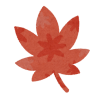 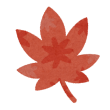 International Exchange Program in Tokujiのとでしませんか？ 、、そばなど、しいがたくさんあります！ 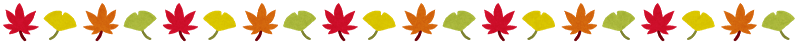 【　　】　２０１５１１７（）・８（）　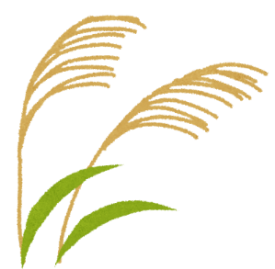 【　　】　の・の（ともに）【　 】　にのの（）【】　１７（）　※は１７がするです。【  】　５００　　※はおいください。【　　】　　　　　※はによりとなるがありますので、あらかじめください。【そ の 】　はでします。（※ただし、・・・をすがいるので、のはです。）はにかれて、それぞれのにします。【  み  】　をＥ・ＦＡＸ・のいずれかでおりください。にをっててもいません。　　　　　　　　　　※はのからできます。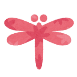 【みめり】　２０１５９１８（）※。りのでも、（１７）にしめります。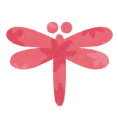 【　】11７（）　（8:30）→（9:00）→（9:30）→の（10:30）　　※　ＴＡＰ（）　　　　　　　　　　　【のに】11８（）の→の　　※の　 そばち・　の（14:00）→（15:00）→（15:30）→（16:０0）　　※み・いせ　 〒753-0082　の　のTEL：083-925-7353 　FAX：083-920-4144E-mail：yiea@yiea.or.jp　　　：～（・をく）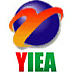 